                                                 POUK  NA DALJAVO, 5. ura , KEM,  31.3.2020                                                 HRANILNE SNOVI V ŽIVILIH                                              URAVNOTEŽENA  PREHRANA1DEL Preveri  odgovore na vprašanja iz pretekle ure  1. Kaj so makrohranila ?   Hranila , ki jih potrebujemo v velikih količinah2. Kaj so mikrohranila ?   Hranila, ki jih potrebujemo v majhnih količinah.3. Prepiši preglednico  – hranila   4. Kakšna je vloga ogljikovih hidratov ?  So vir energije. 5.  Zakaj so potrebne beljakovine ?  Za izgradnjo  in obnovo celic. 6. Kakšno vlogo imajo maščobe v  prehrani ? So vir energije ,surovina  za sintezo  pomembnih spojin. 7.  Kakšno vlogo imajo vitamini in minerali ?  Uravnavajo kemijske procese,gradijo kosti in zobovje.                 NOVA SNOV -   URAVNOTEŽENA PREHRANA, OZNAČEVANJE ŽIVIL                                                      ZAPIS V ZVEZEK                                           URAVNOTEŽENA PREHRANAUživanje različne vrste hrane v takšnih količinah, kot jo telo potrebuje imenujemo URAVNOTEŽENA PREHRANA. Z njo ohranjamo in krepimo zdravje.Prehranska piramida prikazuje katera živila iz posamezne skupine je priporočljivoUživati. ( učbenik, stran78 ), stran 79-prehranska piramida1 .Naloga : S pomočjo prehranske piramide sestavi zdrav jedilnik za en dan.                                             OZNAČEVANJE ŽIVIL2. Izberi si embalažo od enega živila in prepiši  hranilno in energijsko vrednost živila    In še druge podatke ,ki morajo biti na embalaži. Na koncu imaš primer (SLIKICA)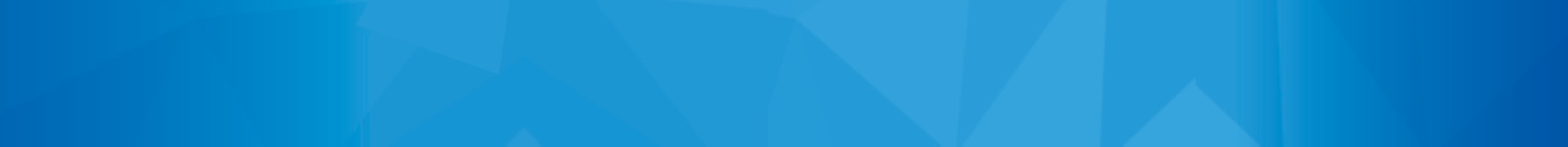 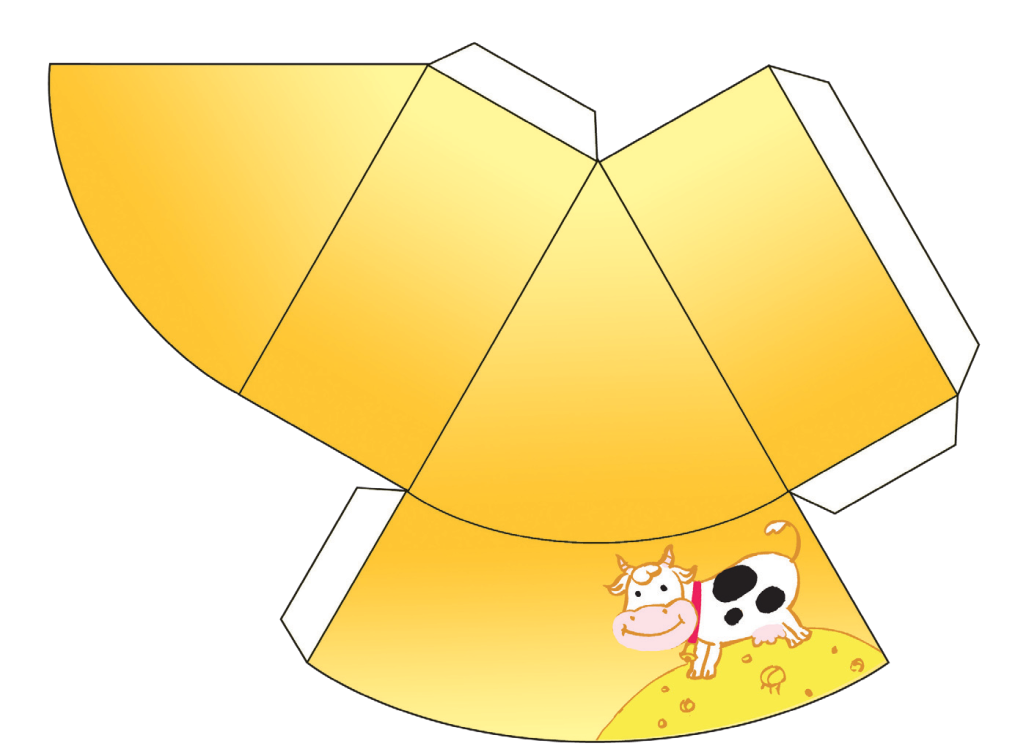 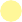 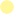 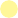 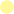 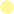 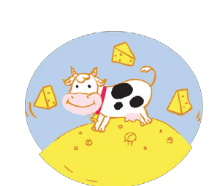 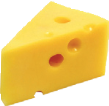 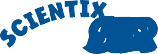 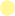 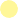 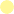 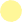 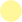 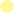 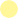 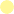 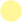 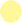 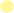 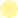 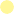 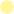 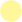 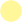 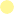 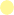 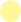 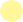 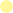 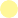 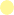 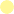 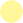 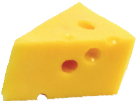 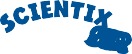 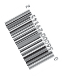 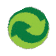 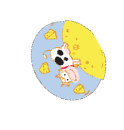 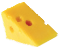 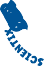 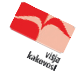 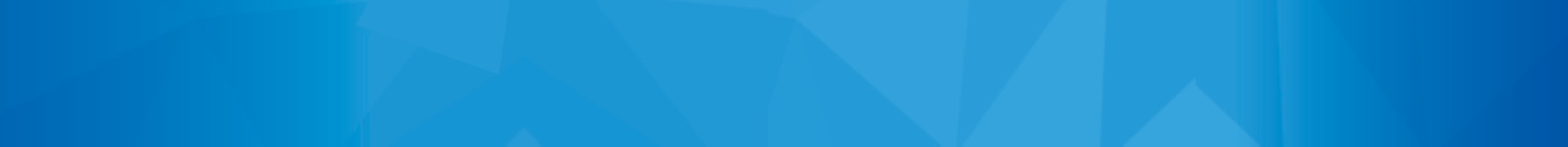 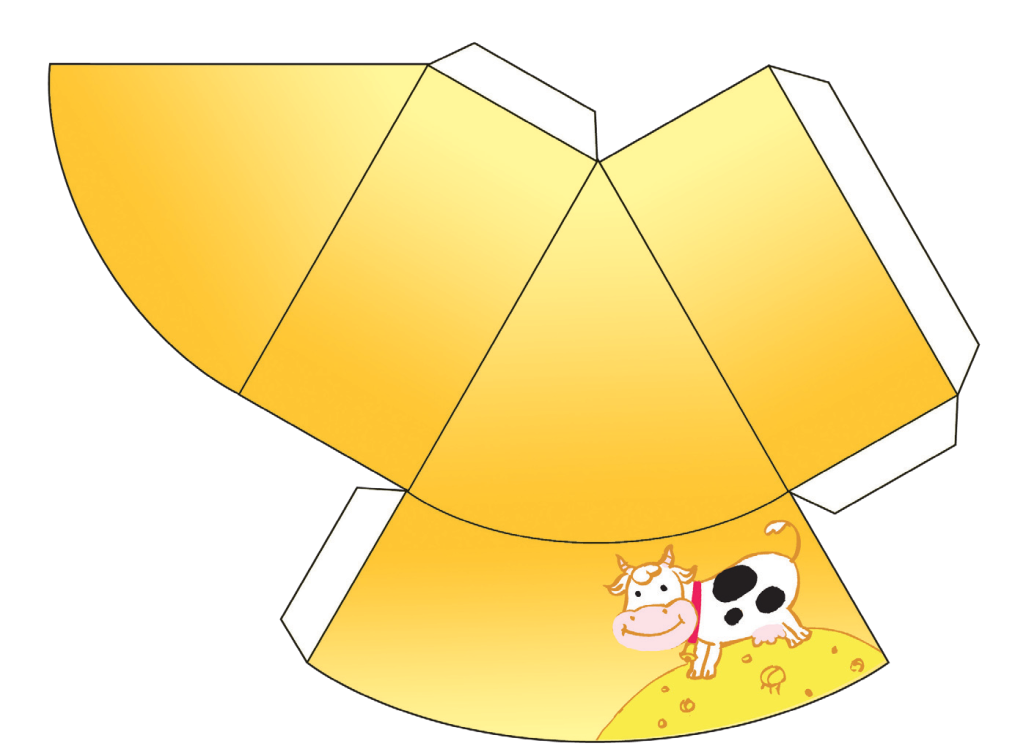 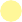 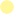 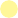 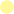 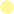 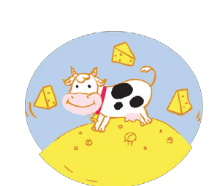 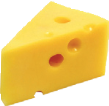 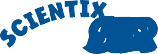 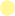 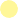 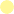 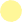 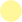 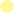 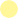 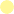 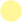 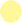 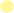 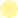 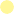 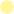 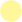 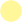 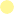 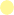 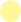 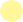 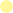 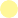 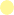 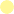 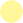 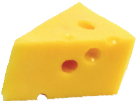 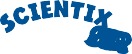 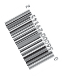 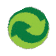 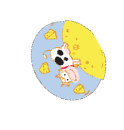 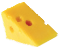 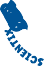 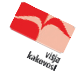 